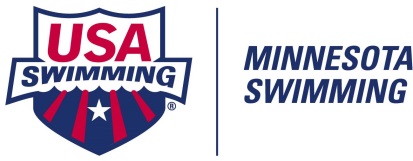 Coach Sectional Travel Reimbursement Request FormMINNESOTA SWIMMING REIMBURSES A PORTION OF TRAVEL TO DESIGNATED SWIM MEETS.MSI will reimburse for any Speedo Section meet open to the Minnesota Swimming LSC.Please see attached list of 2018 Speedo Sectional Meets. Any Sectional Meet held in the Minnesota LSC is NOT eligible for reimbursement.Reimbursement Amounts (see meets below):   Fall / Winter Season 2018 Speedo Sectional Championship Meets 			$200.00Spring / Summer Season 2018 Speedo Sectional Championship Meets 		$200.00Minnesota Swimming Requirements for Coach Reimbursement to Sectional and National MeetsMSI Legislation Passed 11/16/2010: To allow one coach per club to apply for a single share of reimbursement equal to that of an athlete’s reimbursement for a given meet.1.  The applying Coach must be a member in good standing with an MSI Chartered Swim Club.2.  The applying coach must have attended the meet for which he/she applies for reimbursement.3.  The applying coach must have coached athletes from his/her team at the meet for which he/she applies for reimbursement.4.  A club may request reimbursement for (1) coach per season. 5.  For verification purposes, the coach must submit a copy of their flight or hotel receipt (with name and dates) pertaining for the meet requested.  (Send as an attachment.)Reimbursement Request Form Directions:Download this form to your computer desktop.Tab through the document to complete.Send an email to MSI Office (cshapley@mnswim.org), with this completed request form as an attachment.Fall/Winter Season 2018 Request Forms Must Be Received by April 15, 2018 (Payment to clubs on or before May 31, 2018)Spring/Summer Season 2018 Request Forms Must Be Received by September 30, 2018 (Payment to clubs on or before October 31, 2018)MINNESOTA SWIMMING COACH NATIONAL TRAVEL REIMBURSEMENT REQUEST FORMSwim Club Requesting Funds:      				Club Code:      					Coach’s Day Phone #:                         E-Mail Address:             Total Amount Requested: $               Date Requested:             (Checks are payable to clubs only)	Date Email Request Rec’d by MSI:               	Proof of Meet Attendance Received:   YES	 NO		Type of Proof:     Hotel Receipt		  Flight ReceiptTOTAL AMT APPROVED: $     Date Paid:                      		Amount Paid:  $      Speedo Sectionals Events 2018Fall/Winter SeasonEventDateCourseCityStateSpeedo Sectionals- Cary, NC03/08 - 03/11LCMCaryNCSpeedo Sectionals- Pleasant Prairie, WI03/08 - 03/11LCMPleasant PrairieWISpeedo Sectionals- Plantation, FL03/08 - 03/11LCMPlantationFLSpeedo Sectionals- Columbia, MO03/08 - 03/11SCYColumbiaMOSpeedo Sectionals- Federal Way, WA03/15 - 03/18SCYFederal WayWASpeedo Sectionals- Phoenix, AZ03/22 - 03/25SCYPhoenixAZSpeedo Sectionals- Buffalo, NY03/22 - 03/25SCYBuffaloNYSpeedo Sectionals- Christianburg, VA03/22 - 03/25SCYChristianburgVASpeedo Sectionals- Ithaca, NY03/22 - 03/25SCYIthacaNYSpeedo Sectionals- Austin, TX03/22 - 03/25SCYAustinTXSpeedo Sectionals- Akron, OH03/22 - 03/25SCYAkronOHSpring/Summer SeasonSpeedo Sectionals - Tupelo, MS07/05 - 07/08LCMTupeloMSTYR Pro Swim Series at Columbus07/06 - 07/08LCMColumbusOHSpeedo Sectionals- Jenks, OK07/11 - 07/14LCMJenksOKSpeedo Sectionals- Mt. Hood, OR07/11 - 07/15LCMMt. HoodORSpeedo Sectionals- Austin, TX07/12 - 07/15LCMAustinTXSpeedo Sectionals- Santa Clarita, CA07/19 - 07/22LCMSanta ClaritaCASpeedo Sectionals- Iowa City, IA07/19 - 07/22LCMIowa CityIASpeedo Sectionals- Cleveland, OH07/19 - 07/22LCMClevelandOHCOACH'S NAMESWIM MEET NAMEAMOUNT REQUESTEDCOACH'S NAMESWIM MEET NAMEAMOUNT REQUESTEDSWIM MEET LOCATIONSWIM MEET DATESSWIM MEET LOCATIONSWIM MEET DATES$      $      